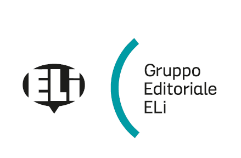 Scuola ...............................................................................................................................................................Anno scolastico ................................................. Sezioni ………………………………………………………Relazione per l’adozione del testo Best performance premiumCorso di lingua inglese per gli Istituti Tecnici EconomiciAutore: Alison SmithELI Edizioni, 2016Best Performance Premium è un corso di lingua inglese che offre un approccio graduale in linea con i programmi delle discipline scolastiche ad esso complementari per una trattazione completa ed approfondita di ogni aspetto inerente il commercio, l’amministrazione, il marketing, le relazioni internazionali e la finanza. Il testo è interamente aggiornato agli ultimi dati e statistiche pubblicati dagli enti internazionali in merito a economia, welfare e finanza.Il volume si articola in 7 moduli dal contenuto tecnico e settoriale e 5 dossier di civiltà.Ogni modulo è organizzato in questo modo:Business in Theory: testi teorici che affrontano i temi tecnici e settoriali con numerosi approfondimenti tratti da fonti autentiche e materiale multimediale (video e collegamenti a Internet).Business in Practice: presentazione ed esercitazione della comunicazione, nelle varie fasi della transazione commerciale.Business Language: pagine dedicate allo sviluppo del lessico specialistico, delle funzioni comunicative e della fraseologia commerciale e all’approfondimento grammaticale.Business News: doppie pagine con articoli tratti dalla stampa internazionale e attività che guidano allo sviluppo delle abilità in stile BEC.Business Case Studies & Professional Competences: proposte di analisi di casi di studio di aziende reali con progetti utili allo svolgimento dei compiti di realtà.Sono inoltre presenti numerosi Video con attività di comprensione e produzione.La ricca sezione di civiltà offre un confronto culturale fra la geografia, la storia, la società, l’economia e le istituzioni del Regno Unito e quelle degli Stati Uniti (UK vs US). Ogni dossier si chiude inoltre con: un approfondimento su altri paesi di lingua inglese (ESW), una doppia pagina di sviluppo delle abilità (Going Deeper) e una sezione finale dedicata a un percorso letterario e un video, inerenti al tema trattato nel dossier (Lit Corner).Il FLIP BOOK con Libro Liquido permette di migliorare o ottimizzare lo studio agli studenti con DSA.BEST PERFORMANCE PREMIUM Volume Unico con FLIP BOOK scaricabile + ELI Link App										                      9788853629616           € 27.90